The first of the parables in today’s gospel reading has no parallel in the other gospels. It compares God’s kingdom to a trusting sower who scatters the seed by day, sleeps by night, and simply observes the “earth produce of itself” until it is time to harvest the grain. The sower’s actions of scattering, sleeping, rising, and going in with his sickle are paralleled by his “not-knowing how” the seed is transformed into grain. We may, in our times, have a more sophisticated understanding of the process of growth. We have no less reason to stand in awe at the wonder of it all. In an era of urbanization, supermarket chains, and online shopping even for groceries, we can easily lose sight of the source of food and the miracle of food production. This little parable serves as a reminder of the goodness of the earth and of the God who sustains our planetary home. It inspires us to contemplate the myriad ways in which the earth speaks to us of God and God’s empire or kin-dom. At another level, we might question how the sower’s actions and attitudes provide an image of God’s reign. Is it in the sower’s trusting that all will be well while “not-knowing”? Is it in the observation that the grain is ripe for the harvest? Is it in the prompt action to bring in the harvest? Parables are meant to tease their hearers/readers. They remain open-ended and challenging. The second parable is probably familiar to most of us as it appears in all three synoptic gospels. Matthew and Luke both parallel the mustard seed parable with a parable about a woman mixing yeast into flour. Mark, in contrast, juxtaposes his mustard seed parable with that of the trusting sower. Mustard seeds were tiny, although they were not the smallest of seeds and have never been known to become the largest of shrubs. The idea that God's reign provides shelter for the birds to make their nests is a challenging one at a time when so many species are becoming extinct precisely because their habitats are being destroyed by human activity.                  Some scholars have pointed out that the mustard seed was a weed. To compare God’s reign with a weed may have raised a smile or two. It would certainly have exercised the minds of Jesus’ audience. Maybe Jesus’ disciples were in need of encouragement even in the early stages of the Galilean ministry. Maybe the curious and hostile were in need of a reminder to take this movement seriously, for extraordinary things can come from the most inauspicious beginnings.			                                      		               An excerpt by Sr. Veronica Lawson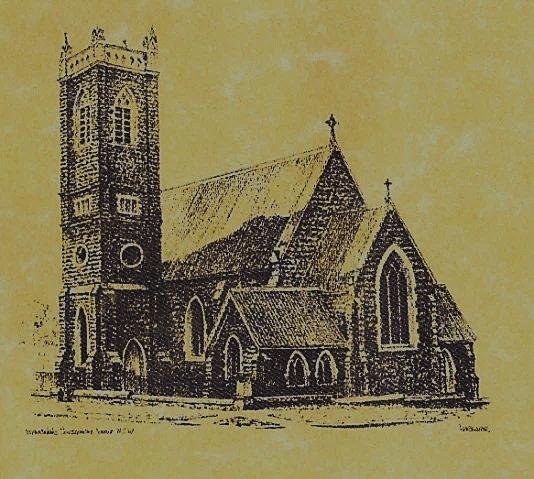 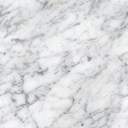 Feast DayWishing all our wonderful dads a Happy In m                                 FEAST DAYS  21st June: Saint Aloysius Gonzaga 22nd June: Sts. John Fisher & Thomas MoreChildren are a gift.  Each one is unique and unrepeatable, and at the same time unmistakably linked to his or her roots.                                                             (Pope Francis)         ~PARISH NEWS ~                                       CHURCH CARE  we are in urgent need of 2 or more volunteers to assist in the cleaning of the church, you will only be required every 8 weeks, if you can help please contact Anna at the presbytery.					       CONFIRMATION MASS  will be celebrated at our Vigil Mass next weekend.   We pray for all the candidates and their families.                                                CATHOLIC VOICE    your June edition is ready for pick up.                     	              WORKING WITH CHILDREN CHECK  all Acolytes and Special Ministers are required to obtain a volunteer certificate.    Could you please attend to this matter asap. If you have one, please bring it into the presbytery  so it can be copied and forwarded to Canberra.                                                  			         MANY THANKS  this weekend to our faithful  MUSICIANS ~				      ~				                ~ ‘We are the works of God’s hands, but we are also God’s hands at work’                    Flor McCarthy SDB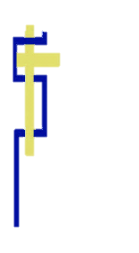 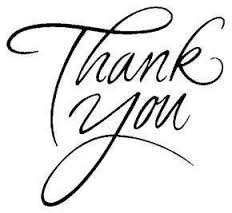 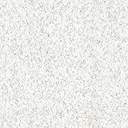                ~ GOSPEL REFLECTION ~T  THIS WEEK     Saturday & Sunday  16th & 17th June    T  THIS WEEK     Saturday & Sunday  16th & 17th June    T  THIS WEEK     Saturday & Sunday  16th & 17th June    T  THIS WEEK     Saturday & Sunday  16th & 17th June    MinistrySaturday Vigil 6pm              Sunday 10am              Sunday 10amAcolyte              Barry Madigan             Dave Shedden             Dave SheddenReader                  Liz Boxall                Kirsty Beavan                Kirsty Beavan  Commentator             Patricia Wilks                Cathy Purcell                   Cathy Purcell     Children’s Liturgy                    ----------              Caitlin Larter              Caitlin LarterMusicians          Patricia & Monica               Anna Quinn              Anna QuinnAltar Servers     Gabbi & Maggi DalisayChloe Turnbull & Lily Webb     Chloe Turnbull & Lily Webb     Church Care________________________LINEN                Maria Cobden------------------------------------------------------------------------------------------------------------------------NEXT WEEK    Saturday & Sunday  23rd & 24th June   NEXT WEEK    Saturday & Sunday  23rd & 24th June   NEXT WEEK    Saturday & Sunday  23rd & 24th June   NEXT WEEK    Saturday & Sunday  23rd & 24th June   MinistryVigil 6pmVigil 6pm10amAcolyte              Peter Malone              Peter Malone            Trish MatthewsReader              Confirmation               Confirmation              Rodney LittleCommentator              Confirmation              Confirmation                  Jo LittleChildren’s Liturgy                    ----------                    ----------           Pat SpannagleMusicians               Anna Quinn               Anna Quinn       Patricia & MonicaAltar ServersAnnabelle Sturgess & Genevieve Mason-ElliottAnnabelle Sturgess & Genevieve Mason-ElliottJude Moreno & Hunter StylesChurch CareGroup 1:  Claire, Anne Hickson & BevGroup 1:  Claire, Anne Hickson & BevGroup 1:  Claire, Anne Hickson & Bev